Список рекомендованной литературыО любви : афоризмы / [авт. сост.: С. Дмитриенко]. Москва : Эксмо, 2010.— 320 с. Душенко К.В. Мысли и изречения древних с указанием источника: Древние греки. Древние римляне. Библия. Учителя Церкви. Мудрецы Талмуда. — Москва : издательство Эксмо, 2003.— 800 с.Высказывания знаменитых людей / пер. с англ. А.И. Блейз. — Москва : КРОН-ПРЕСС, 1995.— 480с.Маквимова С.В. Крылатые слова. Послесловие С. Плеханова. Примечания Н. Ашукина.— Н. Новгород : «Русский купец», «Братья славяне». — 1994.— 416 с.Русские пословицы и поговорки : Учебный словарь / авт. В.И. Зимин, С.Д. Ашурова и др.— Москва : Школа-Пресс, 1994.— 320 с. Русские народные пословицы и притчи / сост. И.М. Снегирев. — Москва : Русская книга, 1995.— 576 с.Луговая Т.М. Русские пословицы и поговорки / Т.М. Луговая. — Москва : Издательский дом «Диалог», 2004.— 543 с.Каланов Н. Словарь пословиц и поговорок о море: Пословицы и поговорки народов мира и море, моряках и рыбаках, флотской службе и рыбном промысле, морской флоре и фауне? 7000 пословиц и поговорок . — 2-е изд. перераб. и дополн. — Москва : МОРКНИГА, 2010.— 424 с.Центральная городская библиотека353290 г. Горячий Ключ, ул. Ленина, 203/1E- mail: bibla@bk.ru,сайт: librarygk.ruЧасы работы: 10.00-18.00Без перерываВыходной – понедельникПоследний день месяца – санитарныйМБУК «ЦБС»Центральная городская библиотекаОтдел методической работыЦитаты, высказывания, изречения, пословицы и поговорки о природе и временах года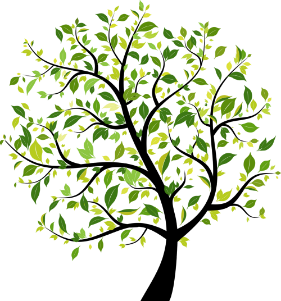 Горячий Ключ2017Природа - афоризмы, цитаты, высказывания и изречения.  ...сама природа, эта прекрасная и неутомимая владычица, заботится о том, чтобы научить все юношество, что такое любовь.Тредиаковский Василий Кириллович  Вся природа стремится к самосохранению.Цицерон Марк Туллий  Из общения с природой вы вынесете столько света, сколько вы захотите, и столько мужества и силы, сколько вам нужно.Зейме Иоганн Готфрид  Природа... будит в нас потребность любви...Иван Сергеевич Тургенев  Великая книга природы открыта перед всеми, и в этой великой книге до сих пор... прочтены только первые страницыДмитрий Иванович Писарев  Как могла бы природа быть столь светлой и прекрасной, если бы предназначенье человека не было таким же?Генри Дейвид Торо.  Пусть общество делает для человека столько же, сколько природа.Виктор Мари Гюго....природа безжалостно издевается над нашим невежеством.Анатоль Франс.  Я не берусь судить, кто грешнее - природа, облекающая возвышенную душу в презренную плоть, или же Фортуна, принуждающая плоть, наделенную возвышенной душою, заниматься неказистым ремеслом.Джованни Боккаччо.   Искусство - природа человека; природа - искусство Бога.Филип Бейли.  Если исходить из того, что даже природа не знает, что она хочет, то успешнее придешь к согласию с самим собой и природой, чем пытаясь найти во всем здравый смысл.Вильгельм Швебель.Пословицы и поговорки о природе и временах года…Не беречь поросли, не видать и дерева -  русская пословицаС берега море красиво, а с моря - берег красив -  датская пословицаБыл бы лес, соловьи прилетят - русская пословицаСугробы снега на полях - урожай зерна в закромах - русская пословицаМороз и железо рвет, и на лету птицу бьет - русская пословицаМного снега - много хлеба, много воды - много травы - русская пословицаВесна красна, да голодна; осень дождлива, да сыта - русская пословицаКрасна весна цветами, осень - снопами - русская пословицаЛетняя неделя дороже зимней - русская пословицаЛето - припасиха, а зима - подбериха - русская пословицаОсенью и воробей богат - русская пословицаОдно дерево еще не лес - русская пословицаПод большим деревом и гриб вольготней живет - русская пословицаБез корня и полынь не растет - русская пословицаНе все стриги, что растет - русская пословицаКто не сажал дерева, тому не лежать в тени - русская пословицаВетра в рукавицу не поймаешь - русская пословицаНе все греет, что светит: луна светла, да без тепла - русская пословицаПчела хоть и жалит, да мед дает - русская пословицаНе всегда молния ударяет там, где она сверкает -  немецкая пословицаКак месяц не свети, а все не солнышко - русская пословицаВозле леса жить - голодному не быть - русская пословицаДля муравья и роса – наводнение - русская пословица